№ п/пНаименование товараЕд. изм.Кол-воТехнические, функциональные характеристикиТехнические, функциональные характеристики№ п/пНаименование товараЕд. изм.Кол-воПоказатель (наименование комплектующего, технического параметра и т.п.)Описание, значение1.Горка №22ГК-22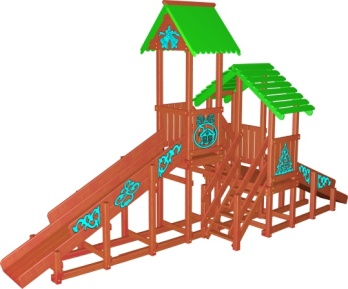 шт.11.Горка №22ГК-22шт.1Высота  (мм) 38001.Горка №22ГК-22шт.1Длина  (мм)85001.Горка №22ГК-22шт.1Ширина  (мм)25001.Горка №22ГК-22шт.1Длина ската (мм)4000,3000 (высота 1500;1000мм)1.Горка №22ГК-22шт.1Применяемые материалы Применяемые материалы 1.Горка №22ГК-22шт.1СтолбыВ кол-ве 22шт., выполнены  из бруса  100х100мм. естественной влажности, с покрытием антисептиком «Акватекс».1.Горка №22ГК-22шт.1Горка- скат (длиной 4000мм;3000мм)В кол-ве 1шт, выполнен из доски естественной влажности с покрытием антисептиком «Акватекс».На боковых ограждениях горки расположены декоративные накладки из фанеры  с покрытием акриловой краской.1.Горка №22ГК-22шт.1Лестница В кол-ве 1шт., выполнена  из доски естественной влажности с покрытием антисептиком "Акватекс".1.Горка №22ГК-22шт.1Перила лестницыВ кол-ве 4шт., выполнены из из доски естественной влажности с покрытием антисептиком "Акватекс".1.Горка №22ГК-22шт.1Боковые ограждения В кол-ве 5шт., выполнены из доски естественной влажности, с декоративной накладкой из фанеры. Фанера покрашена акриловой краской.1.Горка №22ГК-22шт.1ПолВ кол-ве 2 шт., выполнены  из доски естественной влажности с покрытием антисептиком  "Акватекс".1.Горка №22ГК-22шт.1КрышаВ кол-ве 2шт., выполнена из доски сосновых пород с покрытием  акриловой краской.  Фронтон крыши выполнен из доски сосновых пород с покрытием антисептиком "Акватекс"  с декоративной накладкой из фанеры.1.Горка №22ГК-22шт.1Основание горки В кол-ве 1шт, выполнено из бруса естественной влажности сечением  100*100мм. 1.Горка №22ГК-22шт.1МатериалыДеревянный брус и доска естественной влажности тщательно отшлифован со всех сторон и покрашен в заводских условиях антисептиком "Акватекс", фанера покрыта акриловой краской, конструкция собирается на саморезы по дереву. Горка соответствует ГОСТ Р 52168-2012, ГОСТ Р 52169-2012